Nature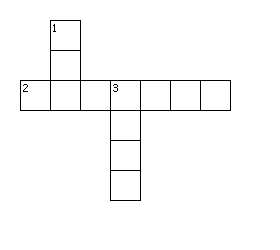 Across2. Have four legs and some are wild in the forest.Down1. Round and yellow in the sky.3. Round sometimes full or half a circle in the sky.